TISKOVÁ ZPRÁVAKarviná 5. listopadu 2019KRÁTCE Z 8. ZASEDÁNÍ ZASTUPITELSTVA KARVINÉ
Karvinští zastupitelé na svém 8. zasedání projednali v pondělí 4. listopadu 27 bodů. Schválili například rekonstrukci krytého bazénu, odkup pozemků bývalého OSP a dotace pro nemocnice. REKONSTRUKCE KRYTÉHO BAZÉNUZastupitelé po diskuzi vzali na vědomí zprávu o postupu přípravy včetně navržených úspor rekonstrukce krytého bazénu a následně schválili rekonstrukci krytého bazénu v Karviné-Hranicích. Bazén, který slouží nepřetržitě 30 let, bude mít nejen nové nerezové vany. Vybudovaná bude relaxační část a rozšířeno brouzdaliště pro děti. Na své si také přijdou milovníci saunování. Vybudováno bude totiž wellness centrum. V nejbližší době bude vypsáno výběrové řízení na zhotovitele, aby se s rekonstrukcí mohlo začít v nejbližší možné době.  ODKUP POZEMKU BÝVALÉHO OSP	Statutární město Karviná odkoupí od společnosti Karviná Property Development, a.s., pozemky, kde v minulosti sídlil Okresní stavební podnik Karviná (OSP). Pozemky o výměře 41.279 m2 se nachází v samotném centru města a v budoucnu by na nich mohl být realizován například některý z projektů Karviná všemi deseti nebo jakýkoliv jiný smysluplný projekt. DOTACE PRO KARVINSKÉ NEMOCNICE	Zastupitelé schválili dotace pro obě karvinské nemocnice. Město poskytne Nemocnici s poliklinikou Karviná-Ráj, příspěvkové organizaci, investiční dotace ve výši 461.061,- Kč na pořízení urodynamického přístroje. Karvinské hornické nemocnici, a.s., bude poskytnuta investiční dotace ve výši 520.000,- Kč na pořízení klinického informačního systému s telemetrickým serverem Medisap.Bc. Lukáš Hudečektiskový mluvčí
Oddělení Kancelář primátora 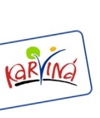 Statutární město Karviná - Magistrát města KarvinéAdresa: Fryštátská 72/1, 733 24 Karviná-FryštátTelefon: +420 596 387 631  GSM: +420 604 104 608  Email  |   Web  |   Facebook  |   Twitter  |   Instagram  |   YouTube 